Четвер 26.03.20 Група О-4Предмет: Фізична культура Викладач: Паніна Ольга Олександрівна Урок № 70Тема уроку: ФутболІндивідуальні дії у нападі. Групові дії в нападі. Командні дії у нападі7. https://youtu.be/WrRhJI8ruPYhttps://youtu.be/q37Iuca7mv0https://youtu.be/IzgyRPkAGf8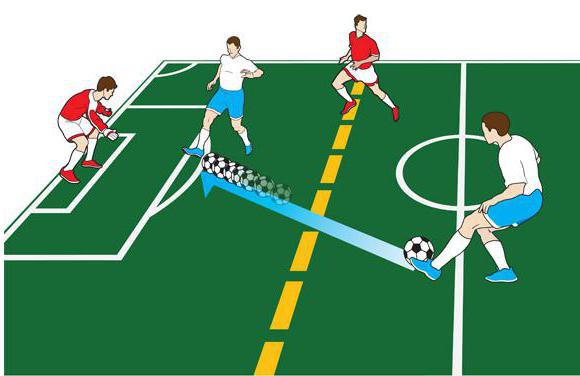 